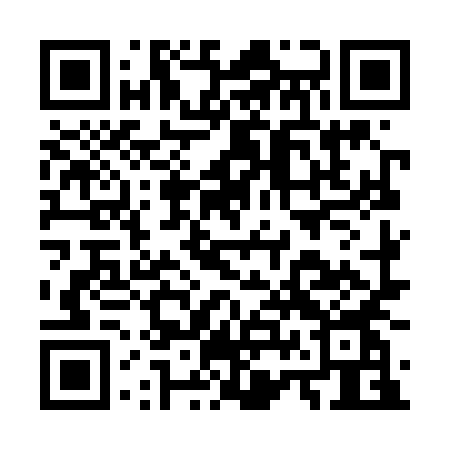 Prayer times for Unterbuchern, GermanyWed 1 May 2024 - Fri 31 May 2024High Latitude Method: Angle Based RulePrayer Calculation Method: Muslim World LeagueAsar Calculation Method: ShafiPrayer times provided by https://www.salahtimes.comDateDayFajrSunriseDhuhrAsrMaghribIsha1Wed3:576:081:255:248:4210:442Thu3:556:061:245:258:4310:463Fri3:526:051:245:258:4510:484Sat3:496:031:245:268:4610:515Sun3:476:021:245:268:4710:536Mon3:446:001:245:278:4910:567Tue3:415:591:245:278:5010:588Wed3:385:571:245:288:5211:009Thu3:365:561:245:288:5311:0310Fri3:335:541:245:298:5411:0511Sat3:305:531:245:298:5611:0812Sun3:275:511:245:308:5711:1013Mon3:255:501:245:308:5811:1314Tue3:225:491:245:319:0011:1515Wed3:195:471:245:319:0111:1816Thu3:165:461:245:329:0211:2017Fri3:145:451:245:329:0411:2318Sat3:115:441:245:339:0511:2519Sun3:085:431:245:339:0611:2820Mon3:075:411:245:349:0711:3021Tue3:075:401:245:349:0811:3322Wed3:065:391:245:359:1011:3423Thu3:065:381:245:359:1111:3524Fri3:065:371:245:369:1211:3525Sat3:055:361:245:369:1311:3626Sun3:055:351:255:379:1411:3627Mon3:055:351:255:379:1511:3728Tue3:055:341:255:379:1611:3729Wed3:045:331:255:389:1711:3830Thu3:045:321:255:389:1811:3831Fri3:045:321:255:399:1911:39